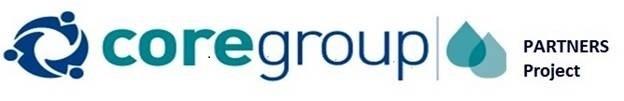 Name of In-charge: ………………………………………………………………………………………Phone number of In-charge:………………………………………………………………………..Name of RI Facility: …………………………………………………………………………………….. Ward: ………………………………………………………………………………………………………….LGA: ………………………………………………………State……………………………………………No CGPP Settlements within Catchment area of facility: ………………………………..Checklists/nParametersYes / NoRemarks1Is RI register available?2Is RI register well filled?3Is RI register in good condition (Not torn)?4Is Defaulter Register available?5Is Defaulter register well filled?6Is RI register in good condition (Not torn)?7Any record of regular conduct of Outreach?8Any record of regular Fixed Post sessions?9Any record of regular health education session?10Are Trained Immunization Frontline Health Worker Available? Yes/No.  If yes, how many?11Availability of REW micro-plan? 12Is the REW microplan updated? 13Is the REW microplan available and sighted? 14Are all RI antigens available? 15Stock out of OPV in the last 1 month?16Stock out of Penta vaccine in the last 1 month?17Stock out of IPV in the last 1 month?18Stock out of other antigen in the last 1 month?19Availability of cold chain facility (refrigerator)20Availability of generating set or Solar power?21Ever heard of CORE Group?22Is Health Education taking place?23If yes in 23 above, where does it take place?24Please list all the community-linked activities that take place in this facility25Do you have any challenges in mobilizing the community or any other challenges?26If yes in 26 above, please, list the challenges:27Updated Catchment area map is available?28If 28 above is not updated when will it be updated?29Is there any important information you want to give us?